Club Leabhar LongfoirtLíon isteach an fhoirm iarratais thíos agus cuir  in aice leis na hábhair a bhfuil spéis agat iontu.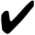 An bhfuil tú i do bhall de chlub leabhar / Are you a member of a book club?An léann tú go minic / Do you read often?An léann tú blaganna, nuachtáin, irisí, filíocht nó leabhair / Do you read blogs, newspapers, magazines, poetry or books?An bhfuil aon scríbhneoir Éireannach ar eolas agat / Do you know of any Irish writer?Cé hiad na scríbhneoirí is cáiliúla ó do thír dhúchais / Who are the most famous writers from your native country?Faigh amach ar aistríodh aon leabhar as Gaeilge go Béarla / Find out if any book that was written as Gaeilge has been translated to English. Treoracha don mhúinteoirClub Leabhar Longfoirt			              Scríbhneoireacht Le múineadhAn foclóir a bhaineann le scileanna. MoltaíTabhair cóip den bhileog Club Leabhar Lonfoirt do gach duine sa rang. Abair leis an rang an fhoirm a chomhlánú fúthu féin. Abair leo cabhair a iarraidh ort má tá aon deacracht acu. Téigh timpeall an ranga ag cabhrú leo, más gá. Ceartaigh an ghníomhaíocht trí iarraidh ar na foghlaimeoirí a bhfreagraí a chur in iúl don rang. Déan plé ar na ceisteanna 1-6 leis an rang, mar ghrúpa. Déan iarracht comhrá a spreagadh. Iarr orthu tabhairt faoi as Gaeilge, chomh fada agus is féidir leo. Moltar an ghníomhaíocht seo a nascadh leis an mbileog Deacrachtaí cumarsáide (Labhairt). Club Leabhar Longfoirt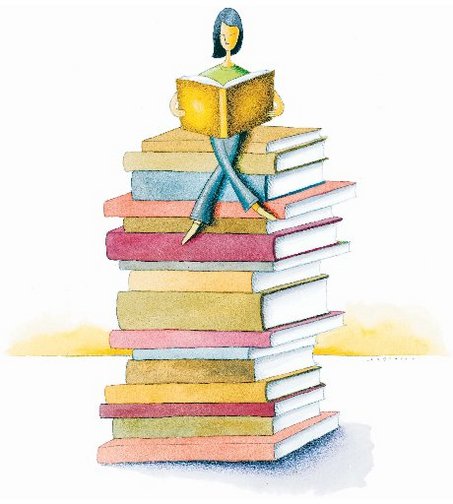 Ainm: ______________________________________ Seoladh: ___________________________________Contae: ____________________________________Seoladh ríomhphoist: _________________________Teangacha: _________________________________Gaeilge 			_____Ríomhairí 			_____Litríocht  			_____Spórt 				_____Stair				_____Sláinte  			_____Cócaireacht  			_____Foghlaim teangacha  	_____Ceol 				_____Eile:                                        ____________________